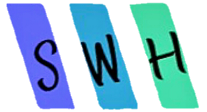   Party Rentals  Dance Floor Size Chart                                        = Total # of DancersFt.3691215182132468101214648121620242896121824303642128162432404856151020304050607018122436486078